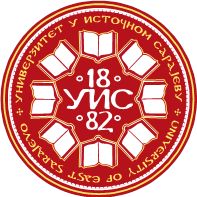 УНИВЕРЗИТЕТ У ИСТОЧНОМ САРАЈЕВУПравни факултетУНИВЕРЗИТЕТ У ИСТОЧНОМ САРАЈЕВУПравни факултетУНИВЕРЗИТЕТ У ИСТОЧНОМ САРАЈЕВУПравни факултетУНИВЕРЗИТЕТ У ИСТОЧНОМ САРАЈЕВУПравни факултетУНИВЕРЗИТЕТ У ИСТОЧНОМ САРАЈЕВУПравни факултетУНИВЕРЗИТЕТ У ИСТОЧНОМ САРАЈЕВУПравни факултетУНИВЕРЗИТЕТ У ИСТОЧНОМ САРАЈЕВУПравни факултетУНИВЕРЗИТЕТ У ИСТОЧНОМ САРАЈЕВУПравни факултетУНИВЕРЗИТЕТ У ИСТОЧНОМ САРАЈЕВУПравни факултетУНИВЕРЗИТЕТ У ИСТОЧНОМ САРАЈЕВУПравни факултетУНИВЕРЗИТЕТ У ИСТОЧНОМ САРАЈЕВУПравни факултетЛоготип факултета/ академије - центриратиЛоготип факултета/ академије - центриратиЛоготип факултета/ академије - центриратиСтудијски програм: ПравоСтудијски програм: ПравоСтудијски програм: ПравоСтудијски програм: ПравоСтудијски програм: ПравоСтудијски програм: ПравоСтудијски програм: ПравоСтудијски програм: ПравоСтудијски програм: ПравоСтудијски програм: ПравоСтудијски програм: ПравоЛоготип факултета/ академије - центриратиЛоготип факултета/ академије - центриратиЛоготип факултета/ академије - центриратиI циклус студијаI циклус студијаI циклус студијаI циклус студијаI циклус студијаI циклус студијаIV година студијаIV година студијаIV година студијаIV година студијаIV година студијаЛоготип факултета/ академије - центриратиЛоготип факултета/ академије - центриратиЛоготип факултета/ академије - центриратиПун назив предметаПун назив предметаПун назив предметаСТЕЧАЈНО ПРАВОСТЕЧАЈНО ПРАВОСТЕЧАЈНО ПРАВОСТЕЧАЈНО ПРАВОСТЕЧАЈНО ПРАВОСТЕЧАЈНО ПРАВОСТЕЧАЈНО ПРАВОСТЕЧАЈНО ПРАВОСТЕЧАЈНО ПРАВОСТЕЧАЈНО ПРАВОСТЕЧАЈНО ПРАВОСТЕЧАЈНО ПРАВОСТЕЧАЈНО ПРАВОСТЕЧАЈНО ПРАВОКатедра	Катедра	Катедра	Катедра за грађанско правоКатедра за грађанско правоКатедра за грађанско правоКатедра за грађанско правоКатедра за грађанско правоКатедра за грађанско правоКатедра за грађанско правоКатедра за грађанско правоКатедра за грађанско правоКатедра за грађанско правоКатедра за грађанско правоКатедра за грађанско правоКатедра за грађанско правоКатедра за грађанско правоШифра предметаШифра предметаШифра предметаШифра предметаШифра предметаШифра предметаСтатус предметаСтатус предметаСтатус предметаСтатус предметаСтатус предметаСеместарСеместарСеместарECTSECTSECTSШифра предметаШифра предметаШифра предметаШифра предметаШифра предметаШифра предметаСтатус предметаСтатус предметаСтатус предметаСтатус предметаСтатус предметаСеместарСеместарСеместарECTSECTSECTSПФ-1-7-039ПФ-1-7-039ПФ-1-7-039ПФ-1-7-039ПФ-1-7-039ПФ-1-7-039ИзборниИзборниИзборниИзборниИзборниVIIVIIVII333Наставник/ -циНаставник/ -циПроф. Др Дијана Марковић-БајаловићПроф. Др Дијана Марковић-БајаловићПроф. Др Дијана Марковић-БајаловићПроф. Др Дијана Марковић-БајаловићПроф. Др Дијана Марковић-БајаловићПроф. Др Дијана Марковић-БајаловићПроф. Др Дијана Марковић-БајаловићПроф. Др Дијана Марковић-БајаловићПроф. Др Дијана Марковић-БајаловићПроф. Др Дијана Марковић-БајаловићПроф. Др Дијана Марковић-БајаловићПроф. Др Дијана Марковић-БајаловићПроф. Др Дијана Марковић-БајаловићПроф. Др Дијана Марковић-БајаловићПроф. Др Дијана Марковић-БајаловићСарадник/ - циСарадник/ - циЂорђе Перишић, виши асистент мрЂорђе Перишић, виши асистент мрЂорђе Перишић, виши асистент мрЂорђе Перишић, виши асистент мрЂорђе Перишић, виши асистент мрЂорђе Перишић, виши асистент мрЂорђе Перишић, виши асистент мрЂорђе Перишић, виши асистент мрЂорђе Перишић, виши асистент мрЂорђе Перишић, виши асистент мрЂорђе Перишић, виши асистент мрЂорђе Перишић, виши асистент мрЂорђе Перишић, виши асистент мрЂорђе Перишић, виши асистент мрЂорђе Перишић, виши асистент мрФонд часова/ наставно оптерећење (седмично)Фонд часова/ наставно оптерећење (седмично)Фонд часова/ наставно оптерећење (седмично)Фонд часова/ наставно оптерећење (седмично)Фонд часова/ наставно оптерећење (седмично)Фонд часова/ наставно оптерећење (седмично)Фонд часова/ наставно оптерећење (седмично)Индивидуално оптерећење студента (у сатима семестрално)Индивидуално оптерећење студента (у сатима семестрално)Индивидуално оптерећење студента (у сатима семестрално)Индивидуално оптерећење студента (у сатима семестрално)Индивидуално оптерећење студента (у сатима семестрално)Индивидуално оптерећење студента (у сатима семестрално)Индивидуално оптерећење студента (у сатима семестрално)Индивидуално оптерећење студента (у сатима семестрално)Коефицијент студентског оптерећења SoКоефицијент студентског оптерећења SoПАВАВАВАВЛВЛВПППАВАВЛВЛВЛВSoSo2//////424242000001,41,4укупно наставно оптерећење (у сатима, семестрално) 30укупно наставно оптерећење (у сатима, семестрално) 30укупно наставно оптерећење (у сатима, семестрално) 30укупно наставно оптерећење (у сатима, семестрално) 30укупно наставно оптерећење (у сатима, семестрално) 30укупно наставно оптерећење (у сатима, семестрално) 30укупно наставно оптерећење (у сатима, семестрално) 30укупно наставно оптерећење (у сатима, семестрално) 30укупно студентско оптерећење (у сатима, семестрално) 42укупно студентско оптерећење (у сатима, семестрално) 42укупно студентско оптерећење (у сатима, семестрално) 42укупно студентско оптерећење (у сатима, семестрално) 42укупно студентско оптерећење (у сатима, семестрално) 42укупно студентско оптерећење (у сатима, семестрално) 42укупно студентско оптерећење (у сатима, семестрално) 42укупно студентско оптерећење (у сатима, семестрално) 42укупно студентско оптерећење (у сатима, семестрално) 42Укупно оптерећењепредмета (наставно + студентско): 72 сати семестралноУкупно оптерећењепредмета (наставно + студентско): 72 сати семестралноУкупно оптерећењепредмета (наставно + студентско): 72 сати семестралноУкупно оптерећењепредмета (наставно + студентско): 72 сати семестралноУкупно оптерећењепредмета (наставно + студентско): 72 сати семестралноУкупно оптерећењепредмета (наставно + студентско): 72 сати семестралноУкупно оптерећењепредмета (наставно + студентско): 72 сати семестралноУкупно оптерећењепредмета (наставно + студентско): 72 сати семестралноУкупно оптерећењепредмета (наставно + студентско): 72 сати семестралноУкупно оптерећењепредмета (наставно + студентско): 72 сати семестралноУкупно оптерећењепредмета (наставно + студентско): 72 сати семестралноУкупно оптерећењепредмета (наставно + студентско): 72 сати семестралноУкупно оптерећењепредмета (наставно + студентско): 72 сати семестралноУкупно оптерећењепредмета (наставно + студентско): 72 сати семестралноУкупно оптерећењепредмета (наставно + студентско): 72 сати семестралноУкупно оптерећењепредмета (наставно + студентско): 72 сати семестралноУкупно оптерећењепредмета (наставно + студентско): 72 сати семестралноИсходи учењаИсходи учења1. Разликовање начина престанка привредних друштава и других облика привредног организовања2. Познаје субјекте, ток, исход и правне последице ликвидационог постука3. Познаје субјекте, ток, исход и правне последице стечајног поступка4. Познаје субјекте, ток, исход и правне последице поступка реорганизације привредних друштава у стечају  и изван стечаја1. Разликовање начина престанка привредних друштава и других облика привредног организовања2. Познаје субјекте, ток, исход и правне последице ликвидационог постука3. Познаје субјекте, ток, исход и правне последице стечајног поступка4. Познаје субјекте, ток, исход и правне последице поступка реорганизације привредних друштава у стечају  и изван стечаја1. Разликовање начина престанка привредних друштава и других облика привредног организовања2. Познаје субјекте, ток, исход и правне последице ликвидационог постука3. Познаје субјекте, ток, исход и правне последице стечајног поступка4. Познаје субјекте, ток, исход и правне последице поступка реорганизације привредних друштава у стечају  и изван стечаја1. Разликовање начина престанка привредних друштава и других облика привредног организовања2. Познаје субјекте, ток, исход и правне последице ликвидационог постука3. Познаје субјекте, ток, исход и правне последице стечајног поступка4. Познаје субјекте, ток, исход и правне последице поступка реорганизације привредних друштава у стечају  и изван стечаја1. Разликовање начина престанка привредних друштава и других облика привредног организовања2. Познаје субјекте, ток, исход и правне последице ликвидационог постука3. Познаје субјекте, ток, исход и правне последице стечајног поступка4. Познаје субјекте, ток, исход и правне последице поступка реорганизације привредних друштава у стечају  и изван стечаја1. Разликовање начина престанка привредних друштава и других облика привредног организовања2. Познаје субјекте, ток, исход и правне последице ликвидационог постука3. Познаје субјекте, ток, исход и правне последице стечајног поступка4. Познаје субјекте, ток, исход и правне последице поступка реорганизације привредних друштава у стечају  и изван стечаја1. Разликовање начина престанка привредних друштава и других облика привредног организовања2. Познаје субјекте, ток, исход и правне последице ликвидационог постука3. Познаје субјекте, ток, исход и правне последице стечајног поступка4. Познаје субјекте, ток, исход и правне последице поступка реорганизације привредних друштава у стечају  и изван стечаја1. Разликовање начина престанка привредних друштава и других облика привредног организовања2. Познаје субјекте, ток, исход и правне последице ликвидационог постука3. Познаје субјекте, ток, исход и правне последице стечајног поступка4. Познаје субјекте, ток, исход и правне последице поступка реорганизације привредних друштава у стечају  и изван стечаја1. Разликовање начина престанка привредних друштава и других облика привредног организовања2. Познаје субјекте, ток, исход и правне последице ликвидационог постука3. Познаје субјекте, ток, исход и правне последице стечајног поступка4. Познаје субјекте, ток, исход и правне последице поступка реорганизације привредних друштава у стечају  и изван стечаја1. Разликовање начина престанка привредних друштава и других облика привредног организовања2. Познаје субјекте, ток, исход и правне последице ликвидационог постука3. Познаје субјекте, ток, исход и правне последице стечајног поступка4. Познаје субјекте, ток, исход и правне последице поступка реорганизације привредних друштава у стечају  и изван стечаја1. Разликовање начина престанка привредних друштава и других облика привредног организовања2. Познаје субјекте, ток, исход и правне последице ликвидационог постука3. Познаје субјекте, ток, исход и правне последице стечајног поступка4. Познаје субјекте, ток, исход и правне последице поступка реорганизације привредних друштава у стечају  и изван стечаја1. Разликовање начина престанка привредних друштава и других облика привредног организовања2. Познаје субјекте, ток, исход и правне последице ликвидационог постука3. Познаје субјекте, ток, исход и правне последице стечајног поступка4. Познаје субјекте, ток, исход и правне последице поступка реорганизације привредних друштава у стечају  и изван стечаја1. Разликовање начина престанка привредних друштава и других облика привредног организовања2. Познаје субјекте, ток, исход и правне последице ликвидационог постука3. Познаје субјекте, ток, исход и правне последице стечајног поступка4. Познаје субјекте, ток, исход и правне последице поступка реорганизације привредних друштава у стечају  и изван стечаја1. Разликовање начина престанка привредних друштава и других облика привредног организовања2. Познаје субјекте, ток, исход и правне последице ликвидационог постука3. Познаје субјекте, ток, исход и правне последице стечајног поступка4. Познаје субјекте, ток, исход и правне последице поступка реорганизације привредних друштава у стечају  и изван стечаја1. Разликовање начина престанка привредних друштава и других облика привредног организовања2. Познаје субјекте, ток, исход и правне последице ликвидационог постука3. Познаје субјекте, ток, исход и правне последице стечајног поступка4. Познаје субјекте, ток, исход и правне последице поступка реорганизације привредних друштава у стечају  и изван стечајаУсловљеностУсловљеностПоложен испит из предмета Право привредних друштава, обавезно присуство наставиПоложен испит из предмета Право привредних друштава, обавезно присуство наставиПоложен испит из предмета Право привредних друштава, обавезно присуство наставиПоложен испит из предмета Право привредних друштава, обавезно присуство наставиПоложен испит из предмета Право привредних друштава, обавезно присуство наставиПоложен испит из предмета Право привредних друштава, обавезно присуство наставиПоложен испит из предмета Право привредних друштава, обавезно присуство наставиПоложен испит из предмета Право привредних друштава, обавезно присуство наставиПоложен испит из предмета Право привредних друштава, обавезно присуство наставиПоложен испит из предмета Право привредних друштава, обавезно присуство наставиПоложен испит из предмета Право привредних друштава, обавезно присуство наставиПоложен испит из предмета Право привредних друштава, обавезно присуство наставиПоложен испит из предмета Право привредних друштава, обавезно присуство наставиПоложен испит из предмета Право привредних друштава, обавезно присуство наставиПоложен испит из предмета Право привредних друштава, обавезно присуство наставиНаставне методеНаставне методеПредавања, израда семинарских радова и есеја, колоквијум, завршни испитПредавања, израда семинарских радова и есеја, колоквијум, завршни испитПредавања, израда семинарских радова и есеја, колоквијум, завршни испитПредавања, израда семинарских радова и есеја, колоквијум, завршни испитПредавања, израда семинарских радова и есеја, колоквијум, завршни испитПредавања, израда семинарских радова и есеја, колоквијум, завршни испитПредавања, израда семинарских радова и есеја, колоквијум, завршни испитПредавања, израда семинарских радова и есеја, колоквијум, завршни испитПредавања, израда семинарских радова и есеја, колоквијум, завршни испитПредавања, израда семинарских радова и есеја, колоквијум, завршни испитПредавања, израда семинарских радова и есеја, колоквијум, завршни испитПредавања, израда семинарских радова и есеја, колоквијум, завршни испитПредавања, израда семинарских радова и есеја, колоквијум, завршни испитПредавања, израда семинарских радова и есеја, колоквијум, завршни испитПредавања, израда семинарских радова и есеја, колоквијум, завршни испитСадржај предмета по седмицамаСадржај предмета по седмицама1. Начини престанка привредних друштава и других субјеката привредног организовања у домаћем и упоредном праву; извори права; однос према другим правним дисциплинама2. Ликвидација – добровољна и принудна; ток поступка ликвидације; правни положај субјекта ликвидације; окончање ликвидационог поступка3. Привредно друштво у финансијским тешкоћама – начини решавања проблема4. Реструктурирање изван стечаја – решења у упоредном и домаћем законодавству; положај и улога дужника, поверилаца и трећих лица5.  Стечај – појам и терминологија; субјекти стечаја6. Стечајни разлози – неликвидност (инсолвентност) и презадуженост7. Стечајни повериоци; органи стечајног поступка8.Претходни стечајни поступак; директно отварање стечајног поступка9.Решење о отварању стечајног поступка; правне последице отварања стечаја10. Пријава потраживања у стечају, обезбеђење стечајне масе и преглед имовиме11. Рочиште за испитивање и извештајно рочиште12. Уновчавање и расподела стечајне масе13.Реорганизација у стечају14. Обустава и закључење стечајног поступка; накнадна деоба15. Стечај са елементом иностраности1. Начини престанка привредних друштава и других субјеката привредног организовања у домаћем и упоредном праву; извори права; однос према другим правним дисциплинама2. Ликвидација – добровољна и принудна; ток поступка ликвидације; правни положај субјекта ликвидације; окончање ликвидационог поступка3. Привредно друштво у финансијским тешкоћама – начини решавања проблема4. Реструктурирање изван стечаја – решења у упоредном и домаћем законодавству; положај и улога дужника, поверилаца и трећих лица5.  Стечај – појам и терминологија; субјекти стечаја6. Стечајни разлози – неликвидност (инсолвентност) и презадуженост7. Стечајни повериоци; органи стечајног поступка8.Претходни стечајни поступак; директно отварање стечајног поступка9.Решење о отварању стечајног поступка; правне последице отварања стечаја10. Пријава потраживања у стечају, обезбеђење стечајне масе и преглед имовиме11. Рочиште за испитивање и извештајно рочиште12. Уновчавање и расподела стечајне масе13.Реорганизација у стечају14. Обустава и закључење стечајног поступка; накнадна деоба15. Стечај са елементом иностраности1. Начини престанка привредних друштава и других субјеката привредног организовања у домаћем и упоредном праву; извори права; однос према другим правним дисциплинама2. Ликвидација – добровољна и принудна; ток поступка ликвидације; правни положај субјекта ликвидације; окончање ликвидационог поступка3. Привредно друштво у финансијским тешкоћама – начини решавања проблема4. Реструктурирање изван стечаја – решења у упоредном и домаћем законодавству; положај и улога дужника, поверилаца и трећих лица5.  Стечај – појам и терминологија; субјекти стечаја6. Стечајни разлози – неликвидност (инсолвентност) и презадуженост7. Стечајни повериоци; органи стечајног поступка8.Претходни стечајни поступак; директно отварање стечајног поступка9.Решење о отварању стечајног поступка; правне последице отварања стечаја10. Пријава потраживања у стечају, обезбеђење стечајне масе и преглед имовиме11. Рочиште за испитивање и извештајно рочиште12. Уновчавање и расподела стечајне масе13.Реорганизација у стечају14. Обустава и закључење стечајног поступка; накнадна деоба15. Стечај са елементом иностраности1. Начини престанка привредних друштава и других субјеката привредног организовања у домаћем и упоредном праву; извори права; однос према другим правним дисциплинама2. Ликвидација – добровољна и принудна; ток поступка ликвидације; правни положај субјекта ликвидације; окончање ликвидационог поступка3. Привредно друштво у финансијским тешкоћама – начини решавања проблема4. Реструктурирање изван стечаја – решења у упоредном и домаћем законодавству; положај и улога дужника, поверилаца и трећих лица5.  Стечај – појам и терминологија; субјекти стечаја6. Стечајни разлози – неликвидност (инсолвентност) и презадуженост7. Стечајни повериоци; органи стечајног поступка8.Претходни стечајни поступак; директно отварање стечајног поступка9.Решење о отварању стечајног поступка; правне последице отварања стечаја10. Пријава потраживања у стечају, обезбеђење стечајне масе и преглед имовиме11. Рочиште за испитивање и извештајно рочиште12. Уновчавање и расподела стечајне масе13.Реорганизација у стечају14. Обустава и закључење стечајног поступка; накнадна деоба15. Стечај са елементом иностраности1. Начини престанка привредних друштава и других субјеката привредног организовања у домаћем и упоредном праву; извори права; однос према другим правним дисциплинама2. Ликвидација – добровољна и принудна; ток поступка ликвидације; правни положај субјекта ликвидације; окончање ликвидационог поступка3. Привредно друштво у финансијским тешкоћама – начини решавања проблема4. Реструктурирање изван стечаја – решења у упоредном и домаћем законодавству; положај и улога дужника, поверилаца и трећих лица5.  Стечај – појам и терминологија; субјекти стечаја6. Стечајни разлози – неликвидност (инсолвентност) и презадуженост7. Стечајни повериоци; органи стечајног поступка8.Претходни стечајни поступак; директно отварање стечајног поступка9.Решење о отварању стечајног поступка; правне последице отварања стечаја10. Пријава потраживања у стечају, обезбеђење стечајне масе и преглед имовиме11. Рочиште за испитивање и извештајно рочиште12. Уновчавање и расподела стечајне масе13.Реорганизација у стечају14. Обустава и закључење стечајног поступка; накнадна деоба15. Стечај са елементом иностраности1. Начини престанка привредних друштава и других субјеката привредног организовања у домаћем и упоредном праву; извори права; однос према другим правним дисциплинама2. Ликвидација – добровољна и принудна; ток поступка ликвидације; правни положај субјекта ликвидације; окончање ликвидационог поступка3. Привредно друштво у финансијским тешкоћама – начини решавања проблема4. Реструктурирање изван стечаја – решења у упоредном и домаћем законодавству; положај и улога дужника, поверилаца и трећих лица5.  Стечај – појам и терминологија; субјекти стечаја6. Стечајни разлози – неликвидност (инсолвентност) и презадуженост7. Стечајни повериоци; органи стечајног поступка8.Претходни стечајни поступак; директно отварање стечајног поступка9.Решење о отварању стечајног поступка; правне последице отварања стечаја10. Пријава потраживања у стечају, обезбеђење стечајне масе и преглед имовиме11. Рочиште за испитивање и извештајно рочиште12. Уновчавање и расподела стечајне масе13.Реорганизација у стечају14. Обустава и закључење стечајног поступка; накнадна деоба15. Стечај са елементом иностраности1. Начини престанка привредних друштава и других субјеката привредног организовања у домаћем и упоредном праву; извори права; однос према другим правним дисциплинама2. Ликвидација – добровољна и принудна; ток поступка ликвидације; правни положај субјекта ликвидације; окончање ликвидационог поступка3. Привредно друштво у финансијским тешкоћама – начини решавања проблема4. Реструктурирање изван стечаја – решења у упоредном и домаћем законодавству; положај и улога дужника, поверилаца и трећих лица5.  Стечај – појам и терминологија; субјекти стечаја6. Стечајни разлози – неликвидност (инсолвентност) и презадуженост7. Стечајни повериоци; органи стечајног поступка8.Претходни стечајни поступак; директно отварање стечајног поступка9.Решење о отварању стечајног поступка; правне последице отварања стечаја10. Пријава потраживања у стечају, обезбеђење стечајне масе и преглед имовиме11. Рочиште за испитивање и извештајно рочиште12. Уновчавање и расподела стечајне масе13.Реорганизација у стечају14. Обустава и закључење стечајног поступка; накнадна деоба15. Стечај са елементом иностраности1. Начини престанка привредних друштава и других субјеката привредног организовања у домаћем и упоредном праву; извори права; однос према другим правним дисциплинама2. Ликвидација – добровољна и принудна; ток поступка ликвидације; правни положај субјекта ликвидације; окончање ликвидационог поступка3. Привредно друштво у финансијским тешкоћама – начини решавања проблема4. Реструктурирање изван стечаја – решења у упоредном и домаћем законодавству; положај и улога дужника, поверилаца и трећих лица5.  Стечај – појам и терминологија; субјекти стечаја6. Стечајни разлози – неликвидност (инсолвентност) и презадуженост7. Стечајни повериоци; органи стечајног поступка8.Претходни стечајни поступак; директно отварање стечајног поступка9.Решење о отварању стечајног поступка; правне последице отварања стечаја10. Пријава потраживања у стечају, обезбеђење стечајне масе и преглед имовиме11. Рочиште за испитивање и извештајно рочиште12. Уновчавање и расподела стечајне масе13.Реорганизација у стечају14. Обустава и закључење стечајног поступка; накнадна деоба15. Стечај са елементом иностраности1. Начини престанка привредних друштава и других субјеката привредног организовања у домаћем и упоредном праву; извори права; однос према другим правним дисциплинама2. Ликвидација – добровољна и принудна; ток поступка ликвидације; правни положај субјекта ликвидације; окончање ликвидационог поступка3. Привредно друштво у финансијским тешкоћама – начини решавања проблема4. Реструктурирање изван стечаја – решења у упоредном и домаћем законодавству; положај и улога дужника, поверилаца и трећих лица5.  Стечај – појам и терминологија; субјекти стечаја6. Стечајни разлози – неликвидност (инсолвентност) и презадуженост7. Стечајни повериоци; органи стечајног поступка8.Претходни стечајни поступак; директно отварање стечајног поступка9.Решење о отварању стечајног поступка; правне последице отварања стечаја10. Пријава потраживања у стечају, обезбеђење стечајне масе и преглед имовиме11. Рочиште за испитивање и извештајно рочиште12. Уновчавање и расподела стечајне масе13.Реорганизација у стечају14. Обустава и закључење стечајног поступка; накнадна деоба15. Стечај са елементом иностраности1. Начини престанка привредних друштава и других субјеката привредног организовања у домаћем и упоредном праву; извори права; однос према другим правним дисциплинама2. Ликвидација – добровољна и принудна; ток поступка ликвидације; правни положај субјекта ликвидације; окончање ликвидационог поступка3. Привредно друштво у финансијским тешкоћама – начини решавања проблема4. Реструктурирање изван стечаја – решења у упоредном и домаћем законодавству; положај и улога дужника, поверилаца и трећих лица5.  Стечај – појам и терминологија; субјекти стечаја6. Стечајни разлози – неликвидност (инсолвентност) и презадуженост7. Стечајни повериоци; органи стечајног поступка8.Претходни стечајни поступак; директно отварање стечајног поступка9.Решење о отварању стечајног поступка; правне последице отварања стечаја10. Пријава потраживања у стечају, обезбеђење стечајне масе и преглед имовиме11. Рочиште за испитивање и извештајно рочиште12. Уновчавање и расподела стечајне масе13.Реорганизација у стечају14. Обустава и закључење стечајног поступка; накнадна деоба15. Стечај са елементом иностраности1. Начини престанка привредних друштава и других субјеката привредног организовања у домаћем и упоредном праву; извори права; однос према другим правним дисциплинама2. Ликвидација – добровољна и принудна; ток поступка ликвидације; правни положај субјекта ликвидације; окончање ликвидационог поступка3. Привредно друштво у финансијским тешкоћама – начини решавања проблема4. Реструктурирање изван стечаја – решења у упоредном и домаћем законодавству; положај и улога дужника, поверилаца и трећих лица5.  Стечај – појам и терминологија; субјекти стечаја6. Стечајни разлози – неликвидност (инсолвентност) и презадуженост7. Стечајни повериоци; органи стечајног поступка8.Претходни стечајни поступак; директно отварање стечајног поступка9.Решење о отварању стечајног поступка; правне последице отварања стечаја10. Пријава потраживања у стечају, обезбеђење стечајне масе и преглед имовиме11. Рочиште за испитивање и извештајно рочиште12. Уновчавање и расподела стечајне масе13.Реорганизација у стечају14. Обустава и закључење стечајног поступка; накнадна деоба15. Стечај са елементом иностраности1. Начини престанка привредних друштава и других субјеката привредног организовања у домаћем и упоредном праву; извори права; однос према другим правним дисциплинама2. Ликвидација – добровољна и принудна; ток поступка ликвидације; правни положај субјекта ликвидације; окончање ликвидационог поступка3. Привредно друштво у финансијским тешкоћама – начини решавања проблема4. Реструктурирање изван стечаја – решења у упоредном и домаћем законодавству; положај и улога дужника, поверилаца и трећих лица5.  Стечај – појам и терминологија; субјекти стечаја6. Стечајни разлози – неликвидност (инсолвентност) и презадуженост7. Стечајни повериоци; органи стечајног поступка8.Претходни стечајни поступак; директно отварање стечајног поступка9.Решење о отварању стечајног поступка; правне последице отварања стечаја10. Пријава потраживања у стечају, обезбеђење стечајне масе и преглед имовиме11. Рочиште за испитивање и извештајно рочиште12. Уновчавање и расподела стечајне масе13.Реорганизација у стечају14. Обустава и закључење стечајног поступка; накнадна деоба15. Стечај са елементом иностраности1. Начини престанка привредних друштава и других субјеката привредног организовања у домаћем и упоредном праву; извори права; однос према другим правним дисциплинама2. Ликвидација – добровољна и принудна; ток поступка ликвидације; правни положај субјекта ликвидације; окончање ликвидационог поступка3. Привредно друштво у финансијским тешкоћама – начини решавања проблема4. Реструктурирање изван стечаја – решења у упоредном и домаћем законодавству; положај и улога дужника, поверилаца и трећих лица5.  Стечај – појам и терминологија; субјекти стечаја6. Стечајни разлози – неликвидност (инсолвентност) и презадуженост7. Стечајни повериоци; органи стечајног поступка8.Претходни стечајни поступак; директно отварање стечајног поступка9.Решење о отварању стечајног поступка; правне последице отварања стечаја10. Пријава потраживања у стечају, обезбеђење стечајне масе и преглед имовиме11. Рочиште за испитивање и извештајно рочиште12. Уновчавање и расподела стечајне масе13.Реорганизација у стечају14. Обустава и закључење стечајног поступка; накнадна деоба15. Стечај са елементом иностраности1. Начини престанка привредних друштава и других субјеката привредног организовања у домаћем и упоредном праву; извори права; однос према другим правним дисциплинама2. Ликвидација – добровољна и принудна; ток поступка ликвидације; правни положај субјекта ликвидације; окончање ликвидационог поступка3. Привредно друштво у финансијским тешкоћама – начини решавања проблема4. Реструктурирање изван стечаја – решења у упоредном и домаћем законодавству; положај и улога дужника, поверилаца и трећих лица5.  Стечај – појам и терминологија; субјекти стечаја6. Стечајни разлози – неликвидност (инсолвентност) и презадуженост7. Стечајни повериоци; органи стечајног поступка8.Претходни стечајни поступак; директно отварање стечајног поступка9.Решење о отварању стечајног поступка; правне последице отварања стечаја10. Пријава потраживања у стечају, обезбеђење стечајне масе и преглед имовиме11. Рочиште за испитивање и извештајно рочиште12. Уновчавање и расподела стечајне масе13.Реорганизација у стечају14. Обустава и закључење стечајног поступка; накнадна деоба15. Стечај са елементом иностраности1. Начини престанка привредних друштава и других субјеката привредног организовања у домаћем и упоредном праву; извори права; однос према другим правним дисциплинама2. Ликвидација – добровољна и принудна; ток поступка ликвидације; правни положај субјекта ликвидације; окончање ликвидационог поступка3. Привредно друштво у финансијским тешкоћама – начини решавања проблема4. Реструктурирање изван стечаја – решења у упоредном и домаћем законодавству; положај и улога дужника, поверилаца и трећих лица5.  Стечај – појам и терминологија; субјекти стечаја6. Стечајни разлози – неликвидност (инсолвентност) и презадуженост7. Стечајни повериоци; органи стечајног поступка8.Претходни стечајни поступак; директно отварање стечајног поступка9.Решење о отварању стечајног поступка; правне последице отварања стечаја10. Пријава потраживања у стечају, обезбеђење стечајне масе и преглед имовиме11. Рочиште за испитивање и извештајно рочиште12. Уновчавање и расподела стечајне масе13.Реорганизација у стечају14. Обустава и закључење стечајног поступка; накнадна деоба15. Стечај са елементом иностраностиОбавезна литература Обавезна литература Обавезна литература Обавезна литература Обавезна литература Обавезна литература Обавезна литература Обавезна литература Обавезна литература Обавезна литература Обавезна литература Обавезна литература Обавезна литература Обавезна литература Обавезна литература Обавезна литература Обавезна литература Аутор/ иАутор/ иАутор/ иАутор/ иНазив публикације, издавачНазив публикације, издавачНазив публикације, издавачНазив публикације, издавачНазив публикације, издавачНазив публикације, издавачНазив публикације, издавачНазив публикације, издавачНазив публикације, издавачГодинаГодинаСтранице (од-до)Странице (од-до)Марковић-Бајаловић, ДијанаМарковић-Бајаловић, ДијанаМарковић-Бајаловић, ДијанаМарковић-Бајаловић, Дијана„Право привредних друштава“, Правни факултет у Палама„Право привредних друштава“, Правни факултет у Палама„Право привредних друштава“, Правни факултет у Палама„Право привредних друштава“, Правни факултет у Палама„Право привредних друштава“, Правни факултет у Палама„Право привредних друштава“, Правни факултет у Палама„Право привредних друштава“, Правни факултет у Палама„Право привредних друштава“, Правни факултет у Палама„Право привредних друштава“, Правни факултет у Палама20112011421-457421-457Марковић-Бајаловић, ДијанаМарковић-Бајаловић, ДијанаМарковић-Бајаловић, ДијанаМарковић-Бајаловић, Дијана„Нови Закон о стечају Републике Српске“, Правна ријеч, Удружење правника РС„Нови Закон о стечају Републике Српске“, Правна ријеч, Удружење правника РС„Нови Закон о стечају Републике Српске“, Правна ријеч, Удружење правника РС„Нови Закон о стечају Републике Српске“, Правна ријеч, Удружење правника РС„Нови Закон о стечају Републике Српске“, Правна ријеч, Удружење правника РС„Нови Закон о стечају Републике Српске“, Правна ријеч, Удружење правника РС„Нови Закон о стечају Републике Српске“, Правна ријеч, Удружење правника РС„Нови Закон о стечају Републике Српске“, Правна ријеч, Удружење правника РС„Нови Закон о стечају Републике Српске“, Правна ријеч, Удружење правника РС20162016Велимировић, МихаилоВелимировић, МихаилоВелимировић, МихаилоВелимировић, Михаило„Стечајно право“, Правни факултет Универзитета Унион„Стечајно право“, Правни факултет Универзитета Унион„Стечајно право“, Правни факултет Универзитета Унион„Стечајно право“, Правни факултет Универзитета Унион„Стечајно право“, Правни факултет Универзитета Унион„Стечајно право“, Правни факултет Универзитета Унион„Стечајно право“, Правни факултет Универзитета Унион„Стечајно право“, Правни факултет Универзитета Унион„Стечајно право“, Правни факултет Универзитета Унион201220121-2311-231Допунска литератураДопунска литератураДопунска литератураДопунска литератураДопунска литератураДопунска литератураДопунска литератураДопунска литератураДопунска литератураДопунска литератураДопунска литератураДопунска литератураДопунска литератураДопунска литератураДопунска литератураДопунска литератураДопунска литератураАутор/ иАутор/ иАутор/ иАутор/ иНазив публикације, издавачНазив публикације, издавачНазив публикације, издавачНазив публикације, издавачНазив публикације, издавачНазив публикације, издавачНазив публикације, издавачНазив публикације, издавачНазив публикације, издавачГодинаГодинаСтранице (од-до)Странице (од-до)Слијепчевић, ДрагишаСлијепчевић, ДрагишаСлијепчевић, ДрагишаСлијепчевић, Драгиша„Примена појединих института стечаја“, Глосаријум„Примена појединих института стечаја“, Глосаријум„Примена појединих института стечаја“, Глосаријум„Примена појединих института стечаја“, Глосаријум„Примена појединих института стечаја“, Глосаријум„Примена појединих института стечаја“, Глосаријум„Примена појединих института стечаја“, Глосаријум„Примена појединих института стечаја“, Глосаријум„Примена појединих института стечаја“, Глосаријум201420141-1921-192Слијепчевић, ДрагишаСлијепчевић, ДрагишаСлијепчевић, ДрагишаСлијепчевић, Драгиша„Коментар Закона о стечају“, Привредни саветник„Коментар Закона о стечају“, Привредни саветник„Коментар Закона о стечају“, Привредни саветник„Коментар Закона о стечају“, Привредни саветник„Коментар Закона о стечају“, Привредни саветник„Коментар Закона о стечају“, Привредни саветник„Коментар Закона о стечају“, Привредни саветник„Коментар Закона о стечају“, Привредни саветник„Коментар Закона о стечају“, Привредни саветник201620161-6121-612Чоловић, ВладимирЧоловић, ВладимирЧоловић, ВладимирЧоловић, Владимир„Одређивање надлежности у међународном стечају“, Правни живот, Удружење правника Србије„Одређивање надлежности у међународном стечају“, Правни живот, Удружење правника Србије„Одређивање надлежности у међународном стечају“, Правни живот, Удружење правника Србије„Одређивање надлежности у међународном стечају“, Правни живот, Удружење правника Србије„Одређивање надлежности у међународном стечају“, Правни живот, Удружење правника Србије„Одређивање надлежности у међународном стечају“, Правни живот, Удружење правника Србије„Одређивање надлежности у међународном стечају“, Правни живот, Удружење правника Србије„Одређивање надлежности у међународном стечају“, Правни живот, Удружење правника Србије„Одређивање надлежности у међународном стечају“, Правни живот, Удружење правника Србије20172017145-157145-157Обавезе, облици провјере знања и оцјењивањеОбавезе, облици провјере знања и оцјењивањеВрста евалуације рада студентаВрста евалуације рада студентаВрста евалуације рада студентаВрста евалуације рада студентаВрста евалуације рада студентаВрста евалуације рада студентаВрста евалуације рада студентаВрста евалуације рада студентаВрста евалуације рада студентаВрста евалуације рада студентаВрста евалуације рада студентаВрста евалуације рада студентаБодовиБодовиПроценатОбавезе, облици провјере знања и оцјењивањеОбавезе, облици провјере знања и оцјењивањеПредиспитне обавезеПредиспитне обавезеПредиспитне обавезеПредиспитне обавезеПредиспитне обавезеПредиспитне обавезеПредиспитне обавезеПредиспитне обавезеПредиспитне обавезеПредиспитне обавезеПредиспитне обавезеПредиспитне обавезеПредиспитне обавезеПредиспитне обавезеПредиспитне обавезеОбавезе, облици провјере знања и оцјењивањеОбавезе, облици провјере знања и оцјењивање присуство предавањима/ вјежбама присуство предавањима/ вјежбама присуство предавањима/ вјежбама присуство предавањима/ вјежбама присуство предавањима/ вјежбама присуство предавањима/ вјежбама присуство предавањима/ вјежбама присуство предавањима/ вјежбама присуство предавањима/ вјежбама присуство предавањима/ вјежбама присуство предавањима/ вјежбама присуство предавањима/ вјежбама101010%Обавезе, облици провјере знања и оцјењивањеОбавезе, облици провјере знања и оцјењивање позитивно оцјењен сем. рад/ есеј позитивно оцјењен сем. рад/ есеј позитивно оцјењен сем. рад/ есеј позитивно оцјењен сем. рад/ есеј позитивно оцјењен сем. рад/ есеј позитивно оцјењен сем. рад/ есеј позитивно оцјењен сем. рад/ есеј позитивно оцјењен сем. рад/ есеј позитивно оцјењен сем. рад/ есеј позитивно оцјењен сем. рад/ есеј позитивно оцјењен сем. рад/ есеј позитивно оцјењен сем. рад/ есеј101010%Обавезе, облици провјере знања и оцјењивањеОбавезе, облици провјере знања и оцјењивањеколоквијумколоквијумколоквијумколоквијумколоквијумколоквијумколоквијумколоквијумколоквијумколоквијумколоквијумколоквијум202020%Обавезе, облици провјере знања и оцјењивањеОбавезе, облици провјере знања и оцјењивањеЗавршни испитЗавршни испитЗавршни испитЗавршни испитЗавршни испитЗавршни испитЗавршни испитЗавршни испитЗавршни испитЗавршни испитЗавршни испитЗавршни испитЗавршни испитЗавршни испитЗавршни испитОбавезе, облици провјере знања и оцјењивањеОбавезе, облици провјере знања и оцјењивање завршни испит (усмени) завршни испит (усмени) завршни испит (усмени) завршни испит (усмени) завршни испит (усмени) завршни испит (усмени) завршни испит (усмени) завршни испит (усмени) завршни испит (усмени) завршни испит (усмени) завршни испит (усмени) завршни испит (усмени)606060%Обавезе, облици провјере знања и оцјењивањеОбавезе, облици провјере знања и оцјењивањеУКУПНОУКУПНОУКУПНОУКУПНОУКУПНОУКУПНОУКУПНОУКУПНОУКУПНОУКУПНОУКУПНОУКУПНО100100100 %Web страницаWeb страница(навести URL адресу предмета уколико постоји)/ (ако не постоји избрисати овај ред)(навести URL адресу предмета уколико постоји)/ (ако не постоји избрисати овај ред)(навести URL адресу предмета уколико постоји)/ (ако не постоји избрисати овај ред)(навести URL адресу предмета уколико постоји)/ (ако не постоји избрисати овај ред)(навести URL адресу предмета уколико постоји)/ (ако не постоји избрисати овај ред)(навести URL адресу предмета уколико постоји)/ (ако не постоји избрисати овај ред)(навести URL адресу предмета уколико постоји)/ (ако не постоји избрисати овај ред)(навести URL адресу предмета уколико постоји)/ (ако не постоји избрисати овај ред)(навести URL адресу предмета уколико постоји)/ (ако не постоји избрисати овај ред)(навести URL адресу предмета уколико постоји)/ (ако не постоји избрисати овај ред)(навести URL адресу предмета уколико постоји)/ (ако не постоји избрисати овај ред)(навести URL адресу предмета уколико постоји)/ (ако не постоји избрисати овај ред)(навести URL адресу предмета уколико постоји)/ (ако не постоји избрисати овај ред)(навести URL адресу предмета уколико постоји)/ (ако не постоји избрисати овај ред)(навести URL адресу предмета уколико постоји)/ (ако не постоји избрисати овај ред)Датум овјереДатум овјере(унијети задњи датум усвајања овог силабуса на сједници Вијећа)(унијети задњи датум усвајања овог силабуса на сједници Вијећа)(унијети задњи датум усвајања овог силабуса на сједници Вијећа)(унијети задњи датум усвајања овог силабуса на сједници Вијећа)(унијети задњи датум усвајања овог силабуса на сједници Вијећа)(унијети задњи датум усвајања овог силабуса на сједници Вијећа)(унијети задњи датум усвајања овог силабуса на сједници Вијећа)(унијети задњи датум усвајања овог силабуса на сједници Вијећа)(унијети задњи датум усвајања овог силабуса на сједници Вијећа)(унијети задњи датум усвајања овог силабуса на сједници Вијећа)(унијети задњи датум усвајања овог силабуса на сједници Вијећа)(унијети задњи датум усвајања овог силабуса на сједници Вијећа)(унијети задњи датум усвајања овог силабуса на сједници Вијећа)(унијети задњи датум усвајања овог силабуса на сједници Вијећа)(унијети задњи датум усвајања овог силабуса на сједници Вијећа)